Dear Sir/Madam,1	I would like to inform you that at the kind invitation of Intel, the third meeting of the Focus Group on Machine Learning for Future Networks including 5G (FG-ML5G) will be held from 
8 to 10 August 2018 in Santa Clara, United States, preceded by a workshop on “Machine Learning for 5G and beyond” on 7 August 2018 at the same venue. The workshop is organized by ITU.2	The workshop will open at 0930 hours on 7 August 2018; the FG meeting will open at 0930 hours on 8 August 2018. The meeting and workshop will be held in English only.3	Participation is open to ITU Member States, Sector Members, Associates and Academic Institutions and to any individual from a country that is a member of ITU who wishes to contribute to the work. This includes individuals who are also members of international, regional and national organizations. Participation at the workshop is free of charge but no fellowships will be granted. 4	Information relating to the workshop, including the draft programme, will be available on the event website: https://www.itu.int/en/ITU-T/Workshops-and-Seminars/20180807/Pages/default.aspx. Participants are requested to check periodically for new updates.5	Wireless LAN facilities are available for use by delegates.6	Practical information including accommodation, transport and visa will be available on the focus group and event webpage (https://www.itu.int/en/ITU-T/focusgroups/ml5g).7	To enable TSB to make the necessary arrangements concerning the organization of the focus group meeting and the workshop, I should be grateful if you would register via the online form https://www.itu.int/net4/CRM/xreg/web/Registration.aspx?Event=C-00004778 as soon as possible, but no later than 2 August 2018. Please note that pre-registration of participants is carried out exclusively online.8	When preparing input documents to the meeting, participants are invited to take into consideration the agreed FG ML5G structure and proposed deliverables: see https://extranet.itu.int/sites/itu-t/focusgroups/ML5G/SitePages/Home.aspx.   Participants shall submit input documents to ITU (tsbfgml5g@itu.int) in electronic format using the basic document template. In order to permit participants to prepare for the meeting, the proposed deadline for document submission for this meeting is 29 July 2018. Please note that this is a paperless meeting.9	Citizens of some countries are required to obtain a visa in order to enter and spend any time in the United States. The visa should be requested at least four (4) weeks before the date of beginning of the workshop/meeting and obtained from the office (embassy or consulate) representing the United States in your country or, if there is no such office in your country, from the one that is closest to the country of departure. Please follow the instructions on the focus group webpage to apply for a visa. Yours faithfully, (signed)Chaesub Lee
Director of the Telecommunication
Standardization Bureau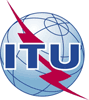 International telecommunication unionTelecommunication Standardization BureauInternational telecommunication unionTelecommunication Standardization BureauGeneva, 7 May 2018Geneva, 7 May 2018Ref:TSB Circular 88TSB Events/RSTSB Circular 88TSB Events/RSTo:-	Administrations of Member States of the Union;-	ITU-T Sector Members;-	ITU-T Associates;-	ITU AcademiaTo:-	Administrations of Member States of the Union;-	ITU-T Sector Members;-	ITU-T Associates;-	ITU AcademiaContact:Reinhard SchollReinhard SchollTo:-	Administrations of Member States of the Union;-	ITU-T Sector Members;-	ITU-T Associates;-	ITU AcademiaTo:-	Administrations of Member States of the Union;-	ITU-T Sector Members;-	ITU-T Associates;-	ITU AcademiaTel:+41 22 730 5860+41 22 730 5860To:-	Administrations of Member States of the Union;-	ITU-T Sector Members;-	ITU-T Associates;-	ITU AcademiaTo:-	Administrations of Member States of the Union;-	ITU-T Sector Members;-	ITU-T Associates;-	ITU AcademiaFax:+41 22 730 5853+41 22 730 5853To:-	Administrations of Member States of the Union;-	ITU-T Sector Members;-	ITU-T Associates;-	ITU AcademiaTo:-	Administrations of Member States of the Union;-	ITU-T Sector Members;-	ITU-T Associates;-	ITU AcademiaE-mail:tsbfgml5g@itu.int tsbfgml5g@itu.int Copy to:-	The Chairmen and Vice-Chairmen of ITU-T Study Groups;-	The Director of the Telecommunication Development Bureau;-	The Director of the Radiocommunication BureauCopy to:-	The Chairmen and Vice-Chairmen of ITU-T Study Groups;-	The Director of the Telecommunication Development Bureau;-	The Director of the Radiocommunication BureauSubject:Focus Group Meeting ML5G (8-10 August 2018) and Workshop on "Machine Learning for 5G and beyond" (7 August 2018), Santa Clara, United StatesFocus Group Meeting ML5G (8-10 August 2018) and Workshop on "Machine Learning for 5G and beyond" (7 August 2018), Santa Clara, United StatesFocus Group Meeting ML5G (8-10 August 2018) and Workshop on "Machine Learning for 5G and beyond" (7 August 2018), Santa Clara, United StatesFocus Group Meeting ML5G (8-10 August 2018) and Workshop on "Machine Learning for 5G and beyond" (7 August 2018), Santa Clara, United States